16 ноября 2016 г.ПРЕСС-РЕЛИЗМобильное приложение "Услуги РТ" обновленоПриложение «Услуги РТ» является удобной версией Портала государственных и муниципальных услуг Республики Татарстан для мобильных устройств на платформах iOS и Android.  Обновленная версия приложения стала доступна для скачивания 26 октября 2016 года.Ключевые изменения приложения «Услуги РТ»:1.	Создан новый раздел «Центр уведомлений», в котором доступна информация о выставлении счетов за квартиру, штрафах за нарушения правил дорожного движения.2.	Стало доступным пополнение баланса Карты школьника для городов Зеленодольск, Нижнекамск и Набережные Челны.3.	Появилась возможность оплачивать услуги сотовой связи операторов Yota и Tele2.4.	Реализована проверка штрафов за нарушение правил дорожного движения, на которые действует скидка и определение сроков оплаты.По состоянию на 16 ноября 2016 года, в приложении доступно 17 услуг. В основном это региональные и муниципальные услуги, которые используются чаще всего. Пользовательская активность показывает высокий интерес к приложению. По статистике, за 2016 год было зафиксировано 99 775 скачиваний, что в 1,7 раз больше чем в 2015 году. Увеличилось и количество оказанных при помощи мобильного приложения услуг. В числе главных преимуществ приложения можно отметить следующие:•	Сокращение количества действий пользователя. Сервисы, разработаны таким образом, что для их использования достаточно было совершить минимум действий и кликов (заполнение не более 3-5 полей).•	Удобная оплата. Реализована оплата «в три клика», что исключает необходимость ввода объемных данных.•	Информативность. Для быстрого доступа к услугам реализованы информеры и уведомления о новых событиях – счет-фактуре, штрафах за нарушение ПДД и других.•	Возможность доступа к большому количеству услуг, получаемых населением постоянно. Сегодня основными услугами приложения «Услуги РТ» являются: ввод показаний и оплата услуг ЖКХ, оплата услуг детского сада, запись на прием к врачу, оплата услуг связи.МИНИСТЕРСТВО ИНФОРМАТИЗАЦИИ И СВЯЗИРЕСПУБЛИКИ ТАТАРСТАНКремлевская  ул.,  д. . Казань, 420111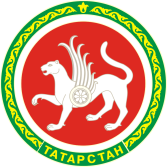 ТАТАРСТАН РЕСПУБЛИКАСЫНЫҢМӘГЪЛҮМАТЛАШТЫРУ ҺӘМ ЭЛЕМТӘ МИНИСТРЛЫГЫКремль урамы, 8 нче йорт, Казан шәһәре, 420111Тел. (843) 231-77-01. Факс (843) 231-77-18e-mail: mic@tatar.ru; http://mic.tatar.ruОКПО 00099814, ОГРН 1021602846110, ИНН/КПП 1653007300/165501001Тел. (843) 231-77-01. Факс (843) 231-77-18e-mail: mic@tatar.ru; http://mic.tatar.ruОКПО 00099814, ОГРН 1021602846110, ИНН/КПП 1653007300/165501001